П О С Т А Н О В Л Е Н И Е	В соответствии с Положением о наградах и почётных званиях Петропавловск-Камчатского городского округа от 24.07.2008 № 51-нд,   Решением Городской Думы Петропавловск-Камчатского городского округа от 01.06.2011 № 395-нд «О представительских расходах и расходах, связанных с приобретением подарочной и сувенирной продукции в Городской Думе Петропавловск-Камчатского городского округа»,       ПОСТАНОВЛЯЮ:Наградить Почётной грамотой Главы Петропавловск-Камчатского городского округа (в рамке):за добросовестный труд в строительной отрасли Камчатки,  активное участие в формировании облика Петропавловска-Камчатского, личный вклад в развитие предприятия, профессионализм, инициативность и в связи с празднованием Дня строителя: Вручить цветы.ГлаваПетропавловск-Камчатского городского округа                                                                               В.А. Семчев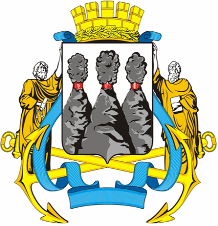 ГЛАВАПЕТРОПАВЛОВСК-КАМЧАТСКОГОГОРОДСКОГО ОКРУГА26  июля  2011 г. № 5О награждении Почётной грамотой Главы Петропавловск-Камчатского городского округа работников строительных организаций Камчатского края Асташкину Любовь Николаевну  -  главного бухгалтера ООО «АСВИ»;  Исаеву Елену МихайловнуКривошеина Алексея Прокопьевича  Кулалаева Олега Владимировича Микало Надежду АлександровнуРябцева Михаила Михайловича  Сигаля Игоря ВалентиновичаШодыеву Ихтиёра  МасаровичаЮрченко Ольгу Михайловну - инженера-сметчика ООО «АСВИ»; - водителя второго класса ООО «Беликов»; - кровельщика ООО «Комтелстрой»;- главного бухгалтера ООО «Комтелстрой»; - машиниста экскаватора ООО «Жилпрострой»; - производителя работ ООО « Востокстрой»;- инженера-технолога сварочного производства ООО   «Беликов»;  - инженера-сметчика ООО «Востокстрой». 